Malli esimerkit https://www.j-trading.fi/kaluste/hags/ esitteestä otettuina. 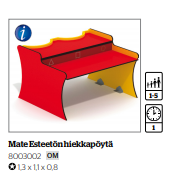 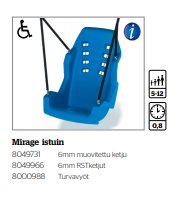 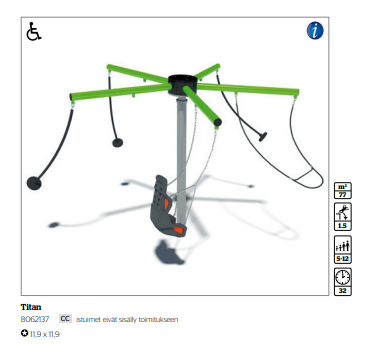 